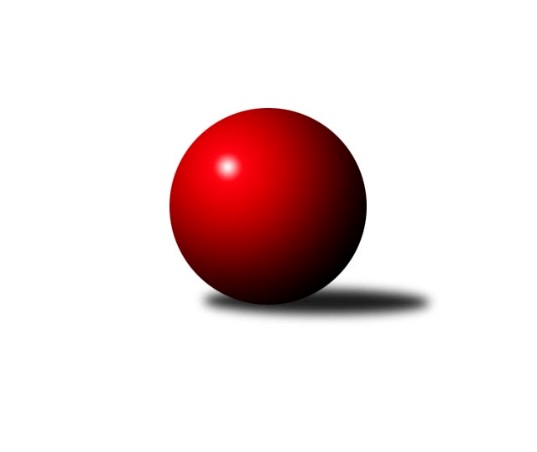 Č.8Ročník 2022/2023	16.7.2024 Mistrovství Prahy 4 2022/2023Statistika 8. kolaTabulka družstev:		družstvo	záp	výh	rem	proh	skore	sety	průměr	body	plné	dorážka	chyby	1.	SC Olympia Radotín B	6	6	0	0	36.0 : 12.0 	(47.0 : 25.0)	2273	12	1638	635	78.7	2.	SK Meteor Praha E	6	5	0	1	36.0 : 12.0 	(50.0 : 22.0)	2365	10	1704	661	64.5	3.	TJ Sokol Praha-Vršovice D	6	4	0	2	28.0 : 20.0 	(39.0 : 33.0)	2204	8	1620	584	93.2	4.	TJ Sokol Rudná E	6	3	0	3	23.5 : 24.5 	(38.5 : 33.5)	2212	6	1609	603	99.7	5.	SC Olympia Radotín C	6	2	0	4	20.0 : 28.0 	(33.0 : 39.0)	2082	4	1535	547	100	6.	SK Rapid Praha B	7	2	0	5	19.5 : 36.5 	(27.5 : 56.5)	2043	4	1516	527	99.1	7.	SK Žižkov Praha E	7	0	0	7	13.0 : 43.0 	(29.0 : 55.0)	2075	0	1526	548	110.7Tabulka doma:		družstvo	záp	výh	rem	proh	skore	sety	průměr	body	maximum	minimum	1.	SK Meteor Praha E	3	3	0	0	20.0 : 4.0 	(28.0 : 8.0)	2440	6	2486	2408	2.	TJ Sokol Praha-Vršovice D	3	3	0	0	19.0 : 5.0 	(25.0 : 11.0)	2094	6	2188	2015	3.	SC Olympia Radotín B	2	2	0	0	12.0 : 4.0 	(16.5 : 7.5)	2349	4	2365	2333	4.	SC Olympia Radotín C	5	2	0	3	18.0 : 22.0 	(26.5 : 33.5)	2178	4	2219	2141	5.	SK Rapid Praha B	5	2	0	3	17.0 : 23.0 	(22.5 : 37.5)	2103	4	2205	2035	6.	TJ Sokol Rudná E	1	1	0	0	7.0 : 1.0 	(9.5 : 2.5)	2138	2	2138	2138	7.	SK Žižkov Praha E	3	0	0	3	6.0 : 18.0 	(12.5 : 23.5)	2110	0	2236	2006Tabulka venku:		družstvo	záp	výh	rem	proh	skore	sety	průměr	body	maximum	minimum	1.	SC Olympia Radotín B	4	4	0	0	24.0 : 8.0 	(30.5 : 17.5)	2264	8	2319	2173	2.	SK Meteor Praha E	3	2	0	1	16.0 : 8.0 	(22.0 : 14.0)	2328	4	2335	2320	3.	TJ Sokol Rudná E	5	2	0	3	16.5 : 23.5 	(29.0 : 31.0)	2231	4	2458	1815	4.	TJ Sokol Praha-Vršovice D	3	1	0	2	9.0 : 15.0 	(14.0 : 22.0)	2241	2	2346	2112	5.	SC Olympia Radotín C	1	0	0	1	2.0 : 6.0 	(6.5 : 5.5)	1987	0	1987	1987	6.	SK Rapid Praha B	2	0	0	2	2.5 : 13.5 	(5.0 : 19.0)	2013	0	2094	1932	7.	SK Žižkov Praha E	4	0	0	4	7.0 : 25.0 	(16.5 : 31.5)	2063	0	2204	1975Tabulka podzimní části:		družstvo	záp	výh	rem	proh	skore	sety	průměr	body	doma	venku	1.	SC Olympia Radotín B	6	6	0	0	36.0 : 12.0 	(47.0 : 25.0)	2273	12 	2 	0 	0 	4 	0 	0	2.	SK Meteor Praha E	6	5	0	1	36.0 : 12.0 	(50.0 : 22.0)	2365	10 	3 	0 	0 	2 	0 	1	3.	TJ Sokol Praha-Vršovice D	6	4	0	2	28.0 : 20.0 	(39.0 : 33.0)	2204	8 	3 	0 	0 	1 	0 	2	4.	TJ Sokol Rudná E	6	3	0	3	23.5 : 24.5 	(38.5 : 33.5)	2212	6 	1 	0 	0 	2 	0 	3	5.	SC Olympia Radotín C	6	2	0	4	20.0 : 28.0 	(33.0 : 39.0)	2082	4 	2 	0 	3 	0 	0 	1	6.	SK Rapid Praha B	7	2	0	5	19.5 : 36.5 	(27.5 : 56.5)	2043	4 	2 	0 	3 	0 	0 	2	7.	SK Žižkov Praha E	7	0	0	7	13.0 : 43.0 	(29.0 : 55.0)	2075	0 	0 	0 	3 	0 	0 	4Tabulka jarní části:		družstvo	záp	výh	rem	proh	skore	sety	průměr	body	doma	venku	1.	SC Olympia Radotín B	0	0	0	0	0.0 : 0.0 	(0.0 : 0.0)	0	0 	0 	0 	0 	0 	0 	0 	2.	SK Žižkov Praha E	0	0	0	0	0.0 : 0.0 	(0.0 : 0.0)	0	0 	0 	0 	0 	0 	0 	0 	3.	TJ Sokol Rudná E	0	0	0	0	0.0 : 0.0 	(0.0 : 0.0)	0	0 	0 	0 	0 	0 	0 	0 	4.	SK Rapid Praha B	0	0	0	0	0.0 : 0.0 	(0.0 : 0.0)	0	0 	0 	0 	0 	0 	0 	0 	5.	SC Olympia Radotín C	0	0	0	0	0.0 : 0.0 	(0.0 : 0.0)	0	0 	0 	0 	0 	0 	0 	0 	6.	TJ Sokol Praha-Vršovice D	0	0	0	0	0.0 : 0.0 	(0.0 : 0.0)	0	0 	0 	0 	0 	0 	0 	0 	7.	SK Meteor Praha E	0	0	0	0	0.0 : 0.0 	(0.0 : 0.0)	0	0 	0 	0 	0 	0 	0 	0 Zisk bodů pro družstvo:		jméno hráče	družstvo	body	zápasy	v %	dílčí body	sety	v %	1.	Radek Pauk 	SC Olympia Radotín B 	6	/	6	(100%)	12	/	12	(100%)	2.	Miroslava Martincová 	SK Meteor Praha E 	5	/	5	(100%)	10	/	10	(100%)	3.	Milan Lukeš 	TJ Sokol Praha-Vršovice D 	5	/	5	(100%)	9	/	10	(90%)	4.	Martin Povolný 	SK Meteor Praha E 	5	/	6	(83%)	9	/	12	(75%)	5.	Barbora Králová 	SK Žižkov Praha E 	5	/	7	(71%)	9	/	14	(64%)	6.	Marek Švenda 	SK Rapid Praha B 	5	/	7	(71%)	9	/	14	(64%)	7.	Petra Grulichová 	SK Meteor Praha E 	4	/	4	(100%)	7	/	8	(88%)	8.	Pavel Šimek 	SC Olympia Radotín B 	4	/	5	(80%)	5	/	10	(50%)	9.	Martin Šimek 	SC Olympia Radotín B 	4	/	6	(67%)	8.5	/	12	(71%)	10.	Petr Fišer 	TJ Sokol Rudná E 	4	/	6	(67%)	7	/	12	(58%)	11.	Květa Dvořáková 	SC Olympia Radotín B 	4	/	6	(67%)	7	/	12	(58%)	12.	Vojtěch Zlatník 	SC Olympia Radotín C 	4	/	6	(67%)	6	/	12	(50%)	13.	Petr Švenda 	SK Rapid Praha B 	4	/	7	(57%)	8	/	14	(57%)	14.	Luboš Machulka 	TJ Sokol Rudná E 	3.5	/	6	(58%)	8.5	/	12	(71%)	15.	Roman Hašek 	SK Rapid Praha B 	3.5	/	6	(58%)	6	/	12	(50%)	16.	Zuzana Edlmannová 	SK Meteor Praha E 	3	/	4	(75%)	7	/	8	(88%)	17.	Kateřina Majerová 	SK Žižkov Praha E 	3	/	4	(75%)	6	/	8	(75%)	18.	Bohumil Fojt 	SK Meteor Praha E 	3	/	4	(75%)	6	/	8	(75%)	19.	Renáta Francová 	SC Olympia Radotín B 	3	/	4	(75%)	4.5	/	8	(56%)	20.	Martina Liberská 	TJ Sokol Praha-Vršovice D 	3	/	4	(75%)	4	/	8	(50%)	21.	Jan Kalina 	SC Olympia Radotín C 	3	/	5	(60%)	7	/	10	(70%)	22.	Květuše Pytlíková 	TJ Sokol Praha-Vršovice D 	3	/	5	(60%)	6	/	10	(60%)	23.	Jarmila Fremrová 	TJ Sokol Praha-Vršovice D 	3	/	5	(60%)	6	/	10	(60%)	24.	Michal Mičo 	SK Meteor Praha E 	3	/	5	(60%)	5.5	/	10	(55%)	25.	Jana Fišerová 	TJ Sokol Rudná E 	3	/	5	(60%)	5	/	10	(50%)	26.	Alena Gryz 	TJ Sokol Rudná E 	3	/	6	(50%)	7	/	12	(58%)	27.	Petr Žáček 	SC Olympia Radotín C 	3	/	6	(50%)	4	/	12	(33%)	28.	Jitka Vykouková 	TJ Sokol Praha-Vršovice D 	2.5	/	4	(63%)	6	/	8	(75%)	29.	Helena Machulková 	TJ Sokol Rudná E 	2	/	4	(50%)	5	/	8	(63%)	30.	Pavla Hřebejková 	SK Žižkov Praha E 	2	/	4	(50%)	4.5	/	8	(56%)	31.	Ludmila Zlatníková 	SC Olympia Radotín C 	2	/	5	(40%)	7	/	10	(70%)	32.	Jaroslav Mařánek 	TJ Sokol Rudná E 	2	/	6	(33%)	5	/	12	(42%)	33.	Petr Zlatník 	SC Olympia Radotín C 	2	/	6	(33%)	4	/	12	(33%)	34.	Jaroslav Svozil 	SK Rapid Praha B 	2	/	7	(29%)	2	/	14	(14%)	35.	Eva Hucková 	SC Olympia Radotín B 	1	/	1	(100%)	2	/	2	(100%)	36.	Pavla Šimková 	SC Olympia Radotín B 	1	/	1	(100%)	2	/	2	(100%)	37.	Zdeněk Míka 	SK Meteor Praha E 	1	/	1	(100%)	2	/	2	(100%)	38.	Jana Fojtová 	SK Meteor Praha E 	1	/	1	(100%)	1	/	2	(50%)	39.	Karel Svoboda 	SC Olympia Radotín C 	1	/	2	(50%)	2	/	4	(50%)	40.	Vladimír Dvořák 	SC Olympia Radotín B 	1	/	2	(50%)	2	/	4	(50%)	41.	Mikoláš Dvořák 	SK Meteor Praha E 	1	/	2	(50%)	1.5	/	4	(38%)	42.	Filip Lafek 	SK Žižkov Praha E 	1	/	3	(33%)	2	/	6	(33%)	43.	Helena Hanzalová 	TJ Sokol Praha-Vršovice D 	1	/	3	(33%)	2	/	6	(33%)	44.	David Dungel 	SK Žižkov Praha E 	1	/	3	(33%)	1	/	6	(17%)	45.	Václav Černý 	TJ Sokol Praha-Vršovice D 	1	/	3	(33%)	1	/	6	(17%)	46.	Martin Svoboda 	SK Žižkov Praha E 	1	/	5	(20%)	2.5	/	10	(25%)	47.	Pavel Eder 	SK Rapid Praha B 	1	/	5	(20%)	2	/	10	(20%)	48.	Aleš Nedbálek 	SC Olympia Radotín C 	1	/	6	(17%)	3	/	12	(25%)	49.	Renata Göringerová 	TJ Sokol Praha-Vršovice D 	0.5	/	5	(10%)	4	/	10	(40%)	50.	Zdeněk Poutník 	TJ Sokol Praha-Vršovice D 	0	/	1	(0%)	0	/	2	(0%)	51.	Václav Vejvoda 	TJ Sokol Rudná E 	0	/	1	(0%)	0	/	2	(0%)	52.	Taťjana Vydrová 	SC Olympia Radotín B 	0	/	2	(0%)	2	/	4	(50%)	53.	Miloslav Dvořák 	TJ Sokol Rudná E 	0	/	2	(0%)	1	/	4	(25%)	54.	Martin Smetana 	SK Meteor Praha E 	0	/	2	(0%)	0	/	4	(0%)	55.	Miloš Dudek 	SC Olympia Radotín B 	0	/	3	(0%)	2	/	6	(33%)	56.	Martin Hřebejk 	SK Žižkov Praha E 	0	/	4	(0%)	1	/	8	(13%)	57.	Vladimír Busta 	SK Žižkov Praha E 	0	/	4	(0%)	1	/	8	(13%)	58.	Tomáš Moravec 	SK Rapid Praha B 	0	/	5	(0%)	0.5	/	10	(5%)	59.	Antonín Krampera 	SK Rapid Praha B 	0	/	5	(0%)	0	/	10	(0%)	60.	Petr Katz 	SK Žižkov Praha E 	0	/	6	(0%)	1	/	12	(8%)Průměry na kuželnách:		kuželna	průměr	plné	dorážka	chyby	výkon na hráče	1.	Meteor, 1-2	2331	1672	659	70.2	(388.5)	2.	Radotín, 1-4	2251	1622	628	86.0	(375.2)	3.	SK Žižkov Praha, 1-2	2181	1603	578	100.5	(363.6)	4.	SK Žižkov Praha, 1-4	2168	1576	591	91.0	(361.4)	5.	TJ Sokol Rudná, 1-2	2151	1562	588	96.0	(358.5)	6.	Vršovice, 1-2	2004	1518	486	114.8	(334.0)Nejlepší výkony na kuželnách:Meteor, 1-2SK Meteor Praha E	2486	5. kolo	Michal Mičo 	SK Meteor Praha E	448	6. koloSK Meteor Praha E	2426	6. kolo	Miroslava Martincová 	SK Meteor Praha E	443	3. koloSK Meteor Praha E	2408	3. kolo	Zdeněk Míka 	SK Meteor Praha E	438	5. koloTJ Sokol Praha-Vršovice D	2346	3. kolo	Bohumil Fojt 	SK Meteor Praha E	428	5. koloTJ Sokol Rudná E	2227	5. kolo	Miroslava Martincová 	SK Meteor Praha E	427	6. koloSK Rapid Praha B	2094	6. kolo	Miroslava Martincová 	SK Meteor Praha E	425	5. kolo		. kolo	Luboš Machulka 	TJ Sokol Rudná E	421	5. kolo		. kolo	Martin Povolný 	SK Meteor Praha E	421	5. kolo		. kolo	Zuzana Edlmannová 	SK Meteor Praha E	419	3. kolo		. kolo	Milan Lukeš 	TJ Sokol Praha-Vršovice D	418	3. koloRadotín, 1-4TJ Sokol Rudná E	2458	3. kolo	Barbora Králová 	SK Žižkov Praha E	469	8. koloSC Olympia Radotín B	2365	7. kolo	Petr Fišer 	TJ Sokol Rudná E	466	3. koloSK Meteor Praha E	2335	7. kolo	Luboš Machulka 	TJ Sokol Rudná E	449	3. koloSK Meteor Praha E	2335	4. kolo	Martin Povolný 	SK Meteor Praha E	448	7. koloSC Olympia Radotín B	2333	5. kolo	Radek Pauk 	SC Olympia Radotín B	448	5. koloSC Olympia Radotín B	2307	6. kolo	Pavla Hřebejková 	SK Žižkov Praha E	441	1. koloSC Olympia Radotín C	2219	8. kolo	Vojtěch Zlatník 	SC Olympia Radotín C	440	6. koloSK Žižkov Praha E	2204	8. kolo	Vojtěch Zlatník 	SC Olympia Radotín C	439	8. koloSC Olympia Radotín C	2190	1. kolo	Vojtěch Zlatník 	SC Olympia Radotín C	432	1. koloSC Olympia Radotín C	2183	3. kolo	Martin Šimek 	SC Olympia Radotín B	430	6. koloSK Žižkov Praha, 1-2SK Meteor Praha E	2320	2. kolo	Pavla Hřebejková 	SK Žižkov Praha E	461	7. koloTJ Sokol Praha-Vršovice D	2266	7. kolo	Martin Šimek 	SC Olympia Radotín B	429	4. koloSK Žižkov Praha E	2236	7. kolo	Kateřina Majerová 	SK Žižkov Praha E	427	7. koloSC Olympia Radotín B	2173	4. kolo	Květuše Pytlíková 	TJ Sokol Praha-Vršovice D	427	7. koloSK Žižkov Praha E	2088	4. kolo	Michal Mičo 	SK Meteor Praha E	420	2. koloSK Žižkov Praha E	2006	2. kolo	Barbora Králová 	SK Žižkov Praha E	415	4. kolo		. kolo	Barbora Králová 	SK Žižkov Praha E	414	2. kolo		. kolo	Radek Pauk 	SC Olympia Radotín B	412	4. kolo		. kolo	Martina Liberská 	TJ Sokol Praha-Vršovice D	408	7. kolo		. kolo	Martin Povolný 	SK Meteor Praha E	408	2. koloSK Žižkov Praha, 1-4TJ Sokol Rudná E	2343	7. kolo	Luboš Machulka 	TJ Sokol Rudná E	459	7. koloSC Olympia Radotín B	2319	1. kolo	Petr Švenda 	SK Rapid Praha B	440	1. koloSC Olympia Radotín B	2302	8. kolo	Marek Švenda 	SK Rapid Praha B	426	3. koloSK Rapid Praha B	2205	1. kolo	Marek Švenda 	SK Rapid Praha B	421	8. koloSK Rapid Praha B	2118	8. kolo	Radek Pauk 	SC Olympia Radotín B	418	8. koloSK Rapid Praha B	2078	7. kolo	Radek Pauk 	SC Olympia Radotín B	414	1. koloSK Rapid Praha B	2078	5. kolo	Petr Fišer 	TJ Sokol Rudná E	414	7. koloSK Rapid Praha B	2035	3. kolo	Martin Šimek 	SC Olympia Radotín B	411	1. koloSK Žižkov Praha E	2023	3. kolo	Barbora Králová 	SK Žižkov Praha E	408	3. koloSC Olympia Radotín C	1987	5. kolo	Martin Šimek 	SC Olympia Radotín B	407	8. koloTJ Sokol Rudná, 1-2SC Olympia Radotín B	2265	2. kolo	Luboš Machulka 	TJ Sokol Rudná E	447	2. koloTJ Sokol Rudná E	2226	2. kolo	Radek Pauk 	SC Olympia Radotín B	438	2. koloTJ Sokol Rudná E	2138	6. kolo	Petr Fišer 	TJ Sokol Rudná E	430	2. koloSK Žižkov Praha E	1975	6. kolo	Luboš Machulka 	TJ Sokol Rudná E	408	6. kolo		. kolo	Filip Lafek 	SK Žižkov Praha E	401	6. kolo		. kolo	Pavla Hřebejková 	SK Žižkov Praha E	393	6. kolo		. kolo	Miloš Dudek 	SC Olympia Radotín B	391	2. kolo		. kolo	Petr Fišer 	TJ Sokol Rudná E	387	6. kolo		. kolo	Renáta Francová 	SC Olympia Radotín B	384	2. kolo		. kolo	Helena Machulková 	TJ Sokol Rudná E	364	6. koloVršovice, 1-2TJ Sokol Praha-Vršovice D	2188	8. kolo	Milan Lukeš 	TJ Sokol Praha-Vršovice D	402	8. koloTJ Sokol Praha-Vršovice D	2078	4. kolo	Renata Göringerová 	TJ Sokol Praha-Vršovice D	399	2. koloTJ Sokol Praha-Vršovice D	2074	2. kolo	Květuše Pytlíková 	TJ Sokol Praha-Vršovice D	397	4. koloTJ Sokol Praha-Vršovice D	2015	1. kolo	Jarmila Fremrová 	TJ Sokol Praha-Vršovice D	389	8. koloTJ Sokol Rudná E	1975	1. kolo	Jan Kalina 	SC Olympia Radotín C	380	2. koloSC Olympia Radotín C	1957	2. kolo	Květuše Pytlíková 	TJ Sokol Praha-Vršovice D	378	1. koloSK Rapid Praha B	1932	4. kolo	Milan Lukeš 	TJ Sokol Praha-Vršovice D	372	1. koloTJ Sokol Rudná E	1815	8. kolo	Irena Sedláčková 	TJ Sokol Praha-Vršovice D	368	2. kolo		. kolo	Vojtěch Zlatník 	SC Olympia Radotín C	361	2. kolo		. kolo	Petr Fišer 	TJ Sokol Rudná E	361	1. koloČetnost výsledků:	7.5 : 0.5	1x	7.0 : 1.0	4x	6.5 : 1.5	1x	6.0 : 2.0	7x	5.0 : 3.0	1x	3.0 : 5.0	3x	2.0 : 6.0	5x	1.0 : 7.0	1x	0.0 : 8.0	1x